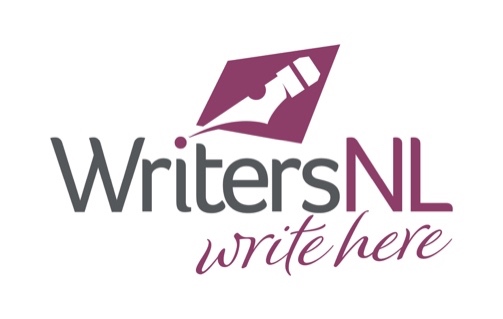 Manuscript Evaluation ApplicationManuscript Evaluation ApplicationManuscript Evaluation ApplicationThis completed form is to be submitted along with an electronic, PDF copy of your manuscript. You may also be asked to submit a hard copy of your manuscript upon the request of your Evaluator.For more details on the Manuscript Evaluation Service, please visit our website: www.writersnl.ca   This completed form is to be submitted along with an electronic, PDF copy of your manuscript. You may also be asked to submit a hard copy of your manuscript upon the request of your Evaluator.For more details on the Manuscript Evaluation Service, please visit our website: www.writersnl.ca   This completed form is to be submitted along with an electronic, PDF copy of your manuscript. You may also be asked to submit a hard copy of your manuscript upon the request of your Evaluator.For more details on the Manuscript Evaluation Service, please visit our website: www.writersnl.ca   Applicant InformationApplicant InformationApplicant InformationLegal Name:  Legal Name:  Legal Name:  Pen Name:  Pen Name:  Pen Name:  Email:  Tel:  Alt Tel:  Mailing address:  Mailing address:  City:  Province:  Postal Code:  Postal Code:  Manuscript Information Manuscript Information Manuscript Information Title:  Title:  Title:  Genre:  Genre:  Genre:  Page Count:  Page Count:  Page Count:  Does your manuscript warrant a content warning for sensitive material? If yes, please list potential trigger warnings for our Evaluators:  Does your manuscript warrant a content warning for sensitive material? If yes, please list potential trigger warnings for our Evaluators:  Does your manuscript warrant a content warning for sensitive material? If yes, please list potential trigger warnings for our Evaluators:  By what date would you like your evaluation to be completed? If you do not have a preference, please enter N/A in the space below. Note: We will try to accommodate your requested date based on the availability of our evaluators, but we cannot guarantee that all requests will be met. By what date would you like your evaluation to be completed? If you do not have a preference, please enter N/A in the space below. Note: We will try to accommodate your requested date based on the availability of our evaluators, but we cannot guarantee that all requests will be met. By what date would you like your evaluation to be completed? If you do not have a preference, please enter N/A in the space below. Note: We will try to accommodate your requested date based on the availability of our evaluators, but we cannot guarantee that all requests will be met. Questions for EvaluatorQuestions for EvaluatorQuestions for EvaluatorYou may ask your Manuscript Evaluator three questions about your manuscript. Questions may address any concerns you have with your manuscript thus far. After reviewing your manuscript, the Evaluator will provide their responses to your questions along with any other comments they have made. Please enter your three questions below:You may ask your Manuscript Evaluator three questions about your manuscript. Questions may address any concerns you have with your manuscript thus far. After reviewing your manuscript, the Evaluator will provide their responses to your questions along with any other comments they have made. Please enter your three questions below:You may ask your Manuscript Evaluator three questions about your manuscript. Questions may address any concerns you have with your manuscript thus far. After reviewing your manuscript, the Evaluator will provide their responses to your questions along with any other comments they have made. Please enter your three questions below:Please submit this form, along with a PDF copy of your manuscript in to:Manuscript Evaluators ServiceWritersNLSuite 208, 223 Duckworth Street, Haymarket SquareSt. John’s, NL, A1C 6N1Or submit by e-mail to: director@writersnl.ca Please submit this form, along with a PDF copy of your manuscript in to:Manuscript Evaluators ServiceWritersNLSuite 208, 223 Duckworth Street, Haymarket SquareSt. John’s, NL, A1C 6N1Or submit by e-mail to: director@writersnl.ca Please submit this form, along with a PDF copy of your manuscript in to:Manuscript Evaluators ServiceWritersNLSuite 208, 223 Duckworth Street, Haymarket SquareSt. John’s, NL, A1C 6N1Or submit by e-mail to: director@writersnl.ca 